Az MTA Kémiai Tudományok Osztálya honlapján megjelenő kiemelkedő publikációk („A hónap publikációja”) elhelyezésének módjaBudapest, 2021. március 29.Tisztelt MTA köztestületi tag, kedves Kolléga!A Kémiai Tudományok Osztálya havi rendszerességgel szeretné, közérthető formában bemutatni, a szakterületünket és határterületeit érintő friss és kiemelkedő jelentőségű, már publikált közleményeket. Amennyiben Önnek van ilyen első- vagy levelező-szerzős, közleménye az elmúlt hónapokból, olyan amelyet szeretne az MTA KTO honlapján megosztani a nagyközönséggel, akkor kérem, hogy a csatolt adatlapot, a kért információk pontos megadásával szíveskedjék kitölteni és elküldeni. Drótposta címünk: kemia.publikaciok@titkarsag.mta.huAzért, hogy minél több kollégának adjunk lehetőséget a megjelenéshez, kérem, hogy publikációi közül lehetőség szerint évente csak a legkiemelkedőbb 1–2 munkáját válassza ki és küldje el nekünk. Az indulást követően folyamatosan várjuk az értékes és rangos közleményeket! A beadott ajánlólapok értékelésére egy ad hoc bizottságot kértem fel, amelynek elnöke Vancsó Gyula, az MTA külső tagja, valamint tagjai Peter Stang, az MTA külső tagja és Penke Botond, az MTA rendes tagja. A bizottság havonta értékeli a beérkezett javaslatokat és választja ki közülük azokat, amelyek helyet kapnak az osztály honlapján megjelenő új rovatunkban. Az új felület neve „A hónap publikációja” lesz. A most mellékelt űrlap és kitöltött minta az alábbi honlapról letölthető: 
https://mta.hu/vii-osztaly-a-honap-publikaciojaA kötelezően csatolandó ábra (png) és pdf file-ok együttes mérete nem lehet nagyobb, mint: 20 Mb (megabyte).A honlapon bemutatott eredményeket sokrétűen tervezzük felhasználni. Segítségükkel hatékonyabban szeretnénk reklámozni a kémia új és érdekes eredményeit, valamint szeretnénk a kimagasló eredményekkel megismertetni az érdeklődő szakemberek és kollégák mellett a szakújságírókat, a vállalkozókat, a kémia iránt érdeklődő vállalatokat és üzletembereket is.Végezetül engedje meg, hogy már most gratuláljak sikeres közleményéhez, amelyet köszönöm, hogy megoszt most velünk. Segítő közreműködését előre is köszönöm, üdvözlettel: 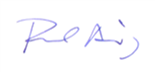 Perczel AndrásosztályelnökAjánlólap kiemelkedő és közérdeklődésre számot tartó
 legjobb közleményhezPublikáció címe angolul (Arial 14)Publikáció címe angolul (Arial 14)Publikáció címe angolul (Arial 14)Publikáció címe angolul (Arial 14)Publikáció címe magyarul (Arial 14)Publikáció címe magyarul (Arial 14)Publikáció címe magyarul (Arial 14)Publikáció címe magyarul (Arial 14)Folyóirat neve, évszám, kötetszám,oldalszám (tól-ig) DOIArial 12Arial 12Arial 12Arial 12Szerző I, II, III, stb. (Arial 12)Szerző I, II, III, stb. (Arial 12)Szerző I, II, III, stb. (Arial 12)Szerző I, II, III, stb. (Arial 12)Munkahely I, II, III, stb. (Arial 12)Munkahely I, II, III, stb. (Arial 12)Munkahely I, II, III, stb. (Arial 12)Munkahely I, II, III, stb. (Arial 12)Magyar nyelvű közérthető ajánló szöveg
Melyek a közlemények legfontosabb új tudományos eredményei és mi annak jelentősége? 
Hol és hogyan lehet az új eredményeket használni és hasznosítani? 
(max. 500 karakter szóközökkel), Arial 12:Magyar nyelvű közérthető ajánló szöveg
Melyek a közlemények legfontosabb új tudományos eredményei és mi annak jelentősége? 
Hol és hogyan lehet az új eredményeket használni és hasznosítani? 
(max. 500 karakter szóközökkel), Arial 12:Magyar nyelvű közérthető ajánló szöveg
Melyek a közlemények legfontosabb új tudományos eredményei és mi annak jelentősége? 
Hol és hogyan lehet az új eredményeket használni és hasznosítani? 
(max. 500 karakter szóközökkel), Arial 12:Magyar nyelvű közérthető ajánló szöveg
Melyek a közlemények legfontosabb új tudományos eredményei és mi annak jelentősége? 
Hol és hogyan lehet az új eredményeket használni és hasznosítani? 
(max. 500 karakter szóközökkel), Arial 12:Angol nyelvű közérthető ajánló szöveg (max. 500 karakter szóközökkel), Arial 12:Angol nyelvű közérthető ajánló szöveg (max. 500 karakter szóközökkel), Arial 12:Angol nyelvű közérthető ajánló szöveg (max. 500 karakter szóközökkel), Arial 12:Angol nyelvű közérthető ajánló szöveg (max. 500 karakter szóközökkel), Arial 12:Közlemény tartalmát kifejező illusztráció png formátumban (maximum 1500 pixel) lásd lentKözlemény tartalmát kifejező illusztráció png formátumban (maximum 1500 pixel) lásd lentKözlemény tartalmát kifejező illusztráció png formátumban (maximum 1500 pixel) lásd lentKözlemény tartalmát kifejező illusztráció png formátumban (maximum 1500 pixel) lásd lentPublikáció elérhetősége (link)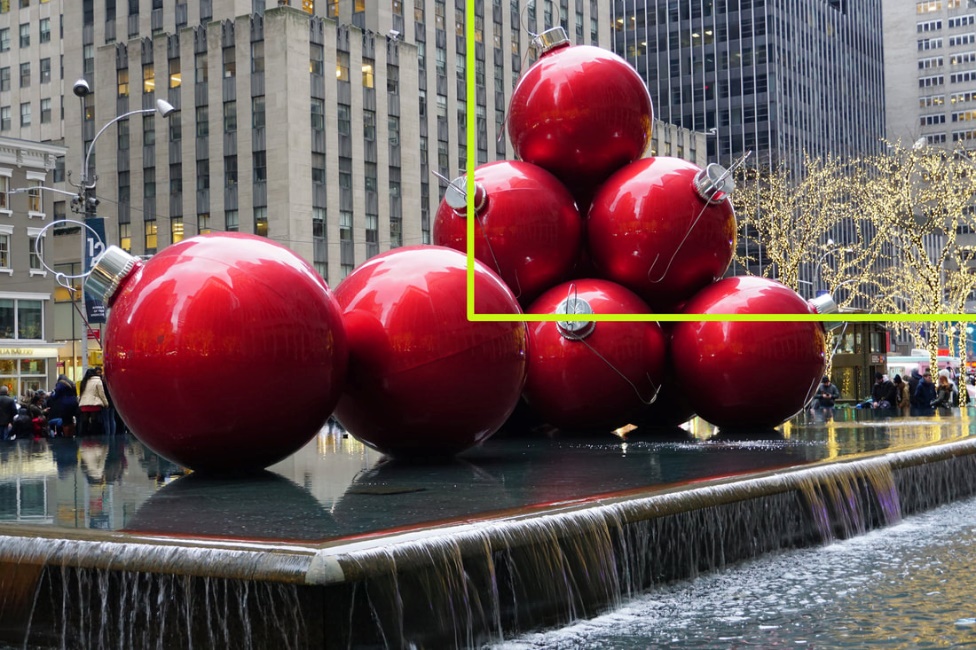 Publikáció elérhetősége (link)Publikáció elérhetősége (link)Publikáció elérhetősége (link)